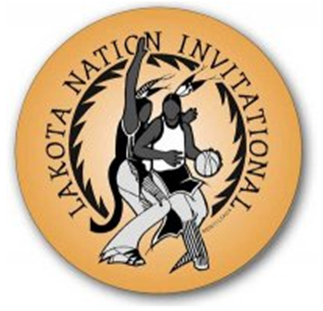 2022 Lakota Nation Invitational Art Show INTENT TO PARTICIPATE ______ YES! Our school will participate in the 2022 LNI Art Show ______ NO. Our school will not participate in the 2022 LNI Art Show 	School Name: ________________________________________________________________________________ School Address: ____________________________________________________________________________________________ ____________________________________________________________________________________________ Teacher Contact Name: ___________________________________________________________________________________ EMAIL ADDRESS: ___________________________________________ PLEASE HAVE SOMEONE PICK UP YOUR ARTWORK FROM YOUR SCHOOL ON SATURDAY EVENING AT 6:00PM OR SUNDAY MORNING-WE HAVE BEEN TAKING BACK THE ART PIECES THAT WERE LEFT BEHIND SO THAT THEY WILL NOT END UP IN THE TRASH.Teacher Phone (After Dec 14th) ___________________________________ __________________________________________Alternate Contact: ________________________________________________________________________________________                                          (If teacher is not picking up the artwork on December 17TH)Alternate Contact Phone: _______________________________________ Please FAX or Email this page no later than Friday, December 2, 2022 Lakota Nation Art Show Coordinators MaDonna Crow Eagle, Coordinator 	   Email: mcroweagle@sfisk12.org	Scott Fishel, Coordinator	Email: utanatsutsa@gmail.com 	 Contact Info: MaDonna or Scott: 605-747-2297                   FAX 605-747-2091  REGISTRATION FEE: $350.00     Make check payable to: 	LAKOTA NATION INVITATIONAL    Attn: Art Show                              3213 West Main St.  #425,                              Rapid City, SD 57702  	 	 	   